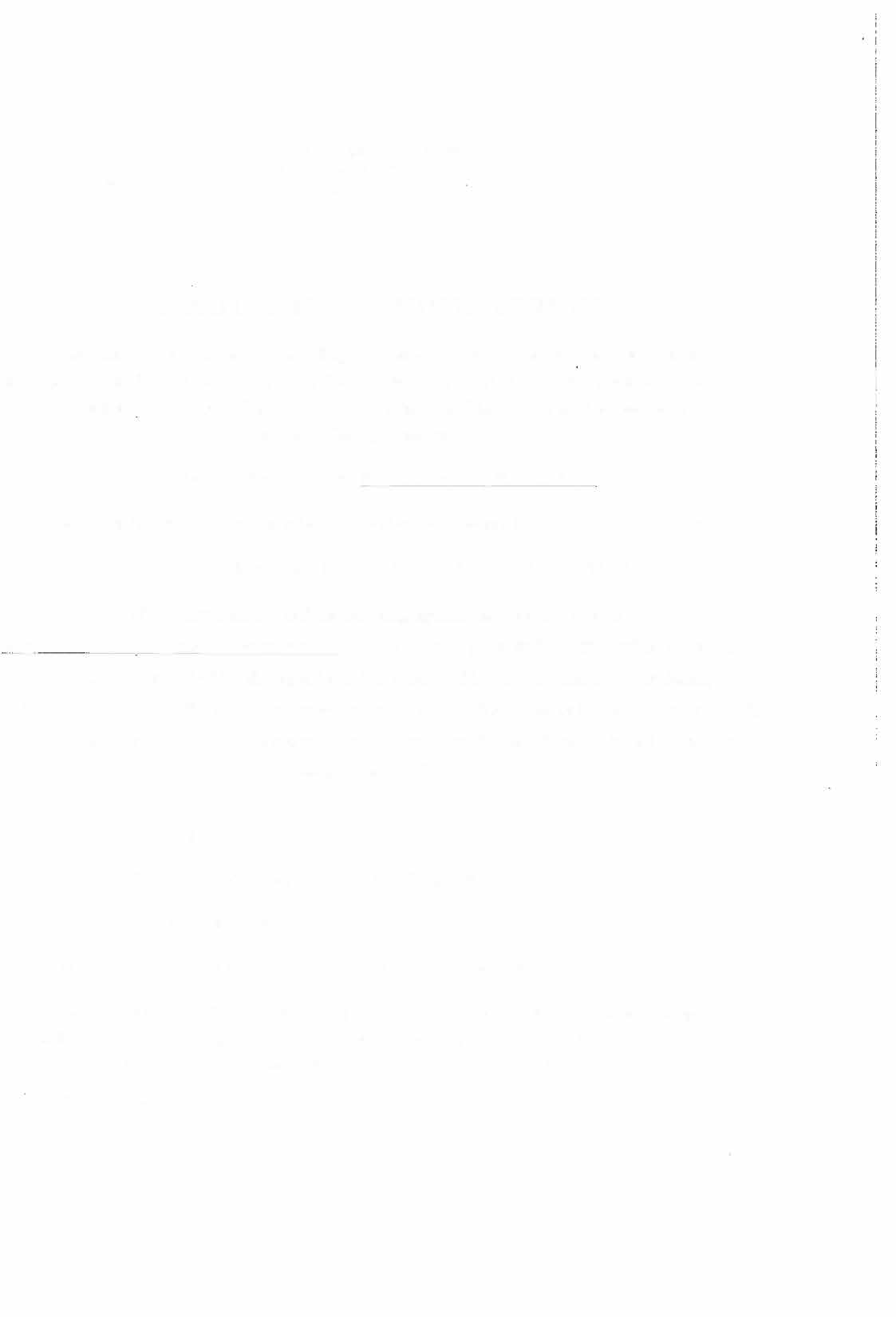 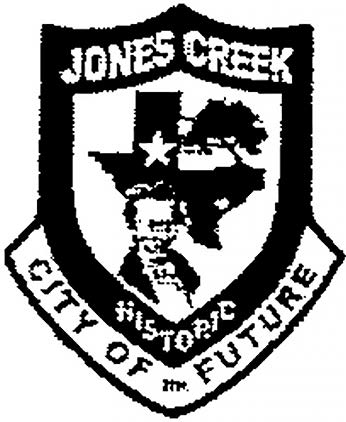 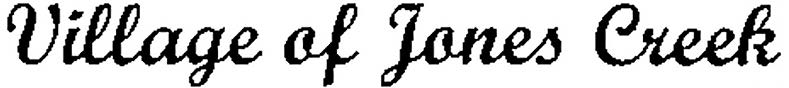 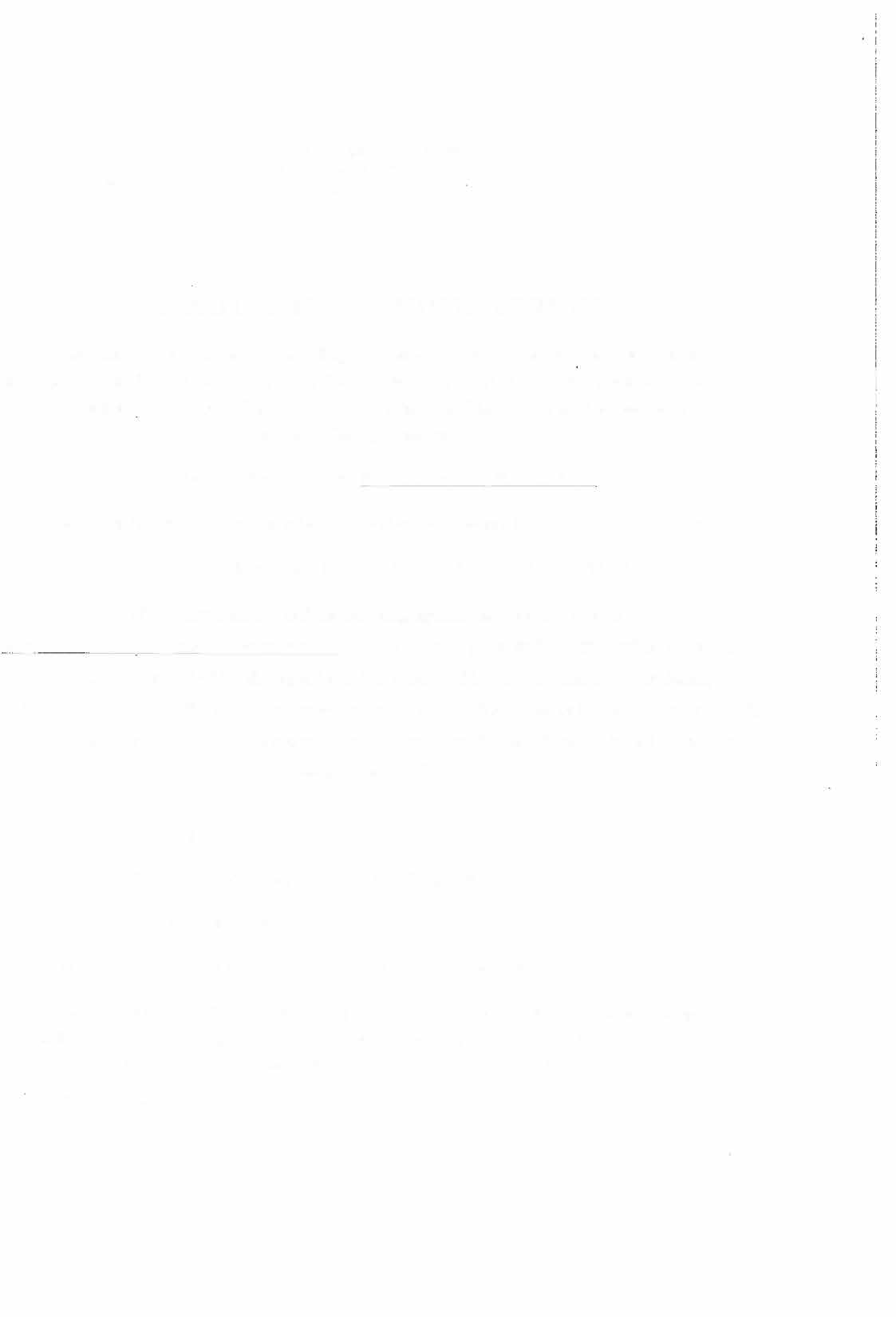 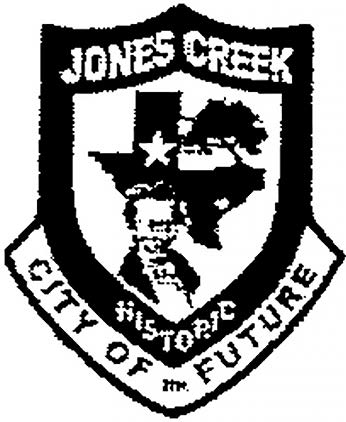 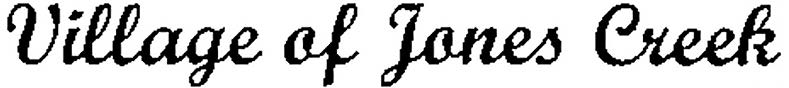 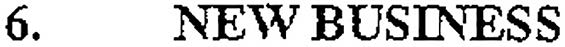                                   Discuss and consider action cancelling or rescheduling December's Beautification meeting.                                   Discussed by all and agreed by all to cancel December’s meeting. 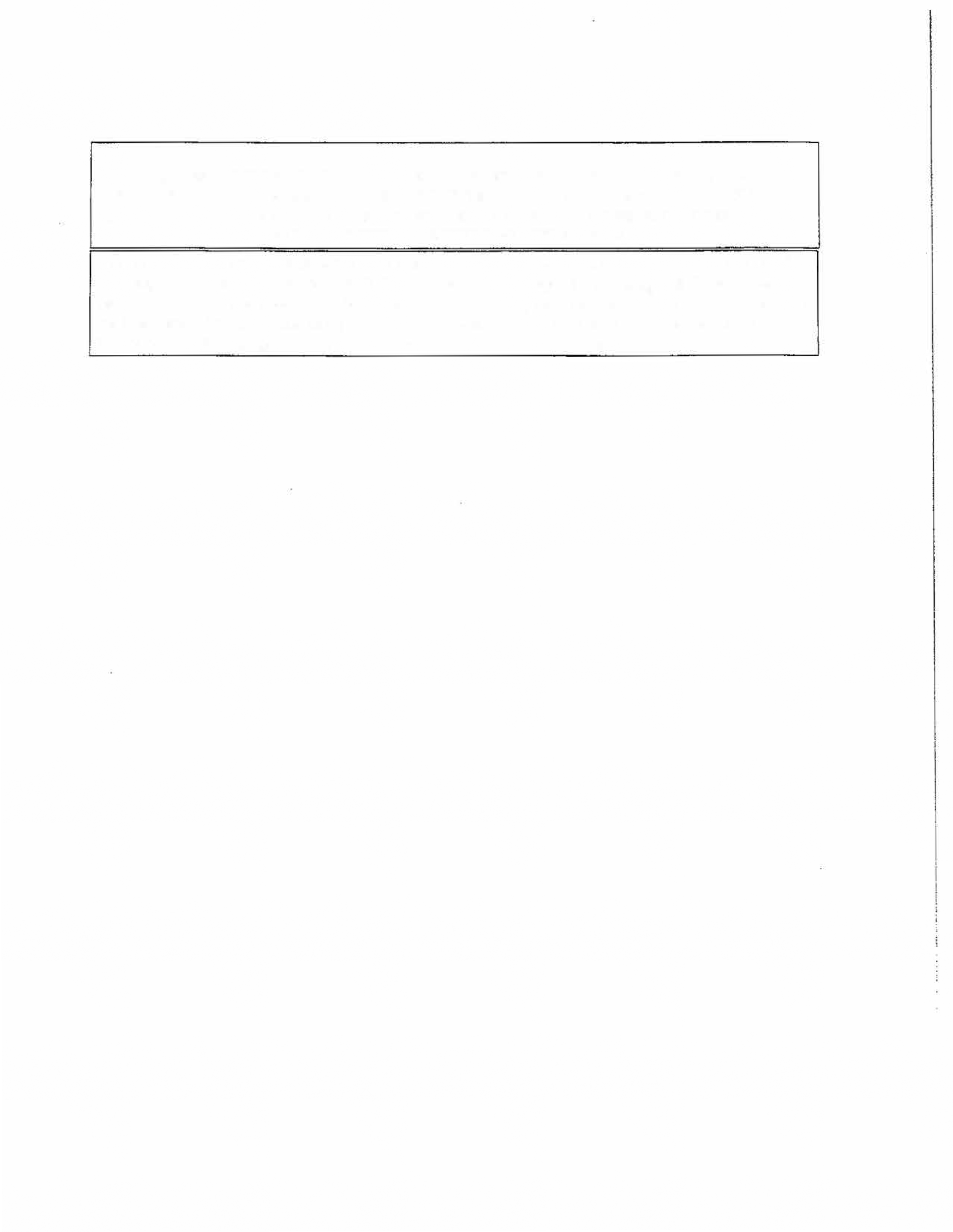 